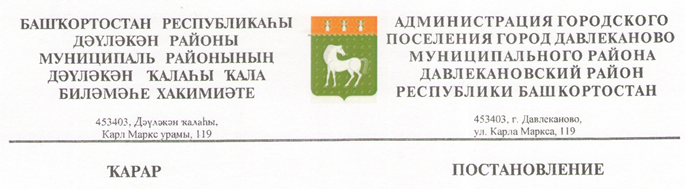 «30» апрель 2021й.                                 № 138                      «30» апреля 2021г.Об утверждении Порядка исполнения бюджета по расходам и источникам финансирования дефицита бюджета городского поселения город Давлеканово муниципального района Давлекановский район Республики Башкортостан	В соответствии  со ст. ст.  215.1, 241.1 Бюджетного кодекса Российской Федерации, Закона Республики Башкортостан от 15 июля . № 205-з «О бюджетном процессе в Республике Башкортостан», и в целях исполнения бюджета городского поселения город Давлеканово муниципального района Давлекановский район Республики Башкортостан п о с т а н о в л я ю:   	1. Утвердить прилагаемый Порядок исполнения бюджета по расходам и источникам финансирования дефицита бюджета городского поселения город Давлеканово муниципального района Давлекановский район Республики Башкортостан.	2. Постановление главы администрации городского поселения город Давлеканово муниципального района Давлекановский район Республики Башкортостан № 430 от 27.08.2020 г. «Об утверждении Порядка исполнения бюджета городского поселения город Давлеканово муниципального района Давлекановский район Республики Башкортостан по расходам и источникам финансирования дефицита бюджета городского поселения город Давлеканово муниципального района Давлекановский район Республики Башкортостан» считать утратившим силу.	3.  Контроль за исполнением настоящего постановления оставляю за собой.ПОРЯДОКИСПОЛНЕНИЯ БЮДЖЕТА ПО РАСХОДАМ И ИСТОЧНИКАМ ФИНАНСИРОВАНИЯ ДЕФИЦИТА БЮДЖЕТА ГОРОДСКОГО ПОСЕЛЕНИЯ ГОРОД ДАВЛЕКАНОВАО МУНИЦИПАЛЬНОГО РАЙОНА ДАВЛЕКАНОВСКИЙ РАЙОН РЕСПУБЛИКИ БАШКОРТОСТАНI. ОБЩИЕ ПОЛОЖЕНИЯ1. Настоящий Порядок разработан в соответствии со статьями 219 и 219.2 Бюджетного кодекса Российской Федерации (далее – БК РФ), Решением совета городского поселения город Давлеканово муниципального района Давлекановский район Республики Башкортостан «О бюджетном процессе в городском поселении» от «____» ________ 20__ года № ___ и устанавливает порядок исполнения бюджета городского поселения город Давлеканово муниципального района Давлекановский район Республики Башкортостан по расходам и выплатам по источникам финансирования дефицита бюджета городского поселения.2. Исполнение бюджета городского поселения город Давлеканово муниципального района Давлекановский район Республики Башкортостан по расходам и выплатам по источникам финансирования дефицита бюджета  предусматривает:принятие и учет бюджетных и денежных обязательств получателями средств бюджета городского поселения город Давлеканово муниципального района Давлекановский район Республики Башкортостан (далее – получатели средств) в пределах доведенных лимитов бюджетных обязательств, администраторами источников финансирования дефицита бюджета городского поселения город Давлеканово муниципального района Давлекановский район Республики Башкортостан (далее – администраторы) - в пределах доведенных бюджетных ассигнований по источникам финансирования дефицита бюджета городского поселения город Давлеканово муниципального района Давлекановский район Республики Башкортостан (далее – средства бюджета городского поселения);подтверждение получателями средств и администраторами (далее вместе – клиенты) денежных обязательств, подлежащих оплате за счет средств бюджета городского поселения;санкционирование администрацией городского поселения город Давлеканово муниципального района Давлекановский район Республики Башкортостан (далее – Администрация ГП) оплаты денежных обязательств клиентов, подлежащих оплате за счет средств бюджета городского поселения;подтверждение исполнения денежных обязательств клиентов, подлежащих оплате за счет средств бюджета городского поселения.3. Казначейское обслуживание исполнения бюджета городского поселения осуществляется Управлением Федерального казначейства 
по Республике Башкортостан (далее – УФК по Республике Башкортостан) 
по варианту с открытием лицевого счета бюджета Администрации ГП.4. Для осуществления и отражения операций по исполнению бюджета городского поселения Администрации ГП в УФК по Республике Башкортостан открывается казначейский счет по коду вида 03231 - средства местных бюджетов.II. ПРИНЯТИЕ КЛИЕНТАМИ БЮДЖЕТНЫХ ОБЯЗАТЕЛЬСТВ, ПОДЛЕЖАЩИХ ИСПОЛНЕНИЮ ЗА СЧЕТ СРЕДСТВ БЮДЖЕТА ГОРОДСКОГО ПОСЕЛЕНИЯ ГОРОД ДАВЛЕКАНОВО МУНИЦИПАЛЬНОГО РАЙОНА ДАВЛЕКАНОВСКИЙ РАЙОН РЕСПУБЛИКИ БАШКОРТОСТАН5. Клиент принимает бюджетные обязательства, подлежащие исполнению за счет средств бюджета городского поселения путем заключения муниципальных контрактов, иных договоров с физическими 
и юридическими лицами, индивидуальными предпринимателями или 
в соответствии с законом, иным правовым актом, соглашением.6. Принятие бюджетных обязательств осуществляется клиентом 
в пределах доведенных до него лимитов бюджетных обязательств 
и бюджетных ассигнований.7. Заключение и оплата клиентом муниципальных контрактов, иных договоров, подлежащих исполнению за счет средств бюджета городского поселения, производятся в пределах доведенных ему по кодам классификации расходов бюджета городского поселения лимитов бюджетных обязательств и по кодам классификации источников финансирования дефицитов бюджетов бюджетных ассигнований, и с учетом принятых и неисполненных обязательств.При уменьшении клиенту главным распорядителем (распорядителем) бюджетных средств ранее доведенных бюджетных ассигнований, лимитов бюджетных обязательств исполнение заключенных муниципальных контрактов, иных договоров осуществляется в соответствии с требованиями пункта 6 статьи 161 БК РФ.III. ПОДТВЕРЖДЕНИЕ КЛИЕНТАМИ ДЕНЕЖНЫХ ОБЯЗАТЕЛЬСТВ,ПОДЛЕЖАЩИХ ОПЛАТЕ ЗА СЧЕТ СРЕДСТВ БЮДЖЕТА ГОРОДСКОГО ПОСЕЛЕНИЯ ГОРОД ДАВЛЕКАНОВО МУНИЦИПАЛЬНОГО РАЙОНА ДАВЛЕКАНОВСКИЙ РАЙОНРЕСПУБЛИКИ БАШКОРТОСТАН8. Клиент подтверждает обязанность оплатить за счет средств бюджета городского поселения денежные обязательства в соответствии 
с распоряжениями о совершении казначейских платежей (далее – Распоряжение) и иными документами, необходимыми для санкционирования их оплаты.9. Оформление Распоряжений и иных документов, представляемых клиентами в Администрацию ГП для санкционирования оплаты денежных обязательств, осуществляется в соответствии с требованиями БК РФ, нормативных правовых актов Министерства финансов Российской Федерации, Центрального Банка Российской Федерации, Федерального казначейства, Администрации ГП.10. При исполнении бюджета городского поселения информационный обмен между клиентами и Администрацией ГП осуществляется 
в электронной форме с применением средств электронной подписи (далее – 
в электронной форме) в соответствии с законодательством Российской Федерации и Республики Башкортостан на основании требований, установленных законодательством Российской Федерации и Республики Башкортостан.Если у клиента или Администрации ГП отсутствует техническая возможность информационного обмена в электронной форме, обмен информацией между ними осуществляется с применением документооборота на бумажных носителях с одновременным представлением документов на машинном носителе (далее – на бумажном носителе).11. Документооборот при исполнении бюджета городского поселения, содержащий сведения, составляющие государственную тайну, осуществляется с соблюдением требований законодательства Российской Федерации о защите государственной тайны.IV. САНКЦИОНИРОВАНИЕ ОПЛАТЫ ДЕНЕЖНЫХ ОБЯЗАТЕЛЬСТВ12. Администрация ГП осуществляет постановку на учет бюджетных 
и денежных обязательств в соответствии с порядком учета бюджетных 
и денежных обязательств получателей средств бюджета городского поселения, установленным Администрацией ГП.13. Для оплаты денежных обязательств клиенты представляют 
в Администрацию ГП Распоряжение, реквизиты которого предусмотрены приложением к настоящему Порядку по форме, установленной Положением Центрального банка Российской Федерации от 19 июня 2012 года № 383-П 
«О правилах осуществления перевода денежных средств» с учетом требований, установленных Положением Центрального банка Российской Федерации от 06 октября 2020 года № 735-П «О ведении Банком России 
и кредитными организациями (филиалами) банковских счетов территориальных органов Федерального казначейства».Администрация ГП принимает Распоряжение к исполнению или отказывает в принятии к исполнению после проведения его проверки и документов, необходимых для оплаты денежных обязательств клиентов в соответствии 
с требованиями, установленными Порядком санкционирования оплаты денежных обязательств получателей средств бюджета городского поселения и администраторов источников финансирования дефицита бюджета городского поселения, утвержденным постановлением Администрации ГП от «___»__________20__ года № ____(далее – Порядок санкционирования).14. Администрация ГП при постановке на учет бюджетных и денежных обязательств, а также при санкционировании оплаты денежных обязательств осуществляет контроль за:непревышением бюджетных обязательств над соответствующими лимитами бюджетных обязательств или бюджетными ассигнованиями, доведенными до клиента, а также соответствием информации о бюджетном обязательстве кодам классификации расходов бюджета городского поселения и кодам классификации источников финансирования дефицитов бюджетов;соответствием информации о денежном обязательстве информации 
о поставленном на учет соответствующем бюджетном обязательстве;соответствием информации, указанной в Распоряжении информации 
о денежном обязательстве;наличием документов, подтверждающих возникновение денежного обязательства.В случае, если бюджетное обязательство возникло на основании муниципального контракта, дополнительно осуществляется контроль 
за соответствием сведений о муниципальном контракте в реестре контрактов, предусмотренном законодательством Российской Федерации 
о контрактной системе в сфере закупок товаров, работ, услуг для обеспечения муниципальных нужд, и сведений 
о принятом на учет бюджетном обязательстве, возникшем на основании муниципального контракта, условиям муниципального контракта.Оплата денежных обязательств (за исключением денежных обязательств по публичным нормативным обязательствам) осуществляется 
в пределах доведенных до получателя средств лимитов бюджетных обязательств. Оплата денежных обязательств по публичным нормативным обязательствам может осуществляться в пределах доведенных до получателя средств бюджетных ассигнований.Оплата денежных обязательств по выплатам по источникам финансирования дефицита бюджета осуществляется в пределах доведенных 
до администратора бюджетных ассигнований.Санкционирование оплаты денежных обязательств осуществляется 
в форме совершения разрешительной надписи (акцепта) после проверки наличия документов, предусмотренных Порядком санкционирования.V. ПОДТВЕРЖДЕНИЕ ИСПОЛНЕНИЯ ДЕНЕЖНЫХ ОБЯЗАТЕЛЬСТВКЛИЕНТОВ, ПОДЛЕЖАЩИХ ОПЛАТЕ ЗА СЧЕТ СРЕДСТВБЮДЖЕТА ГОРОДСКОГО ПОСЕЛЕНИЯ ГОРОД ДАВЛЕКАНОВО МУНИЦИПАЛЬНОГО РАЙОНА ДАВЛЕКАНОВСКИЙ РАЙОН РЕСПУБЛИКИ БАШКОРТОСТАН15. Подтверждение исполнения денежных обязательств осуществляется на основании Распоряжений, подтверждающих списание денежных средств 
с единого счета бюджета в пользу физических или юридических лиц, бюджетов бюджетной системы Российской Федерации, а также проверки иных документов, подтверждающих проведение неденежных операций 
по исполнению денежных обязательств получателей средств.16. Подтверждение исполнения денежных обязательств клиентов осуществляется Администрацией ГП путем выдачи клиенту выписки из его лицевого счета с приложенными к ней документами, служащими основанием 
для отражения операций на лицевом счете клиента с отметкой Администрации ГП, подтверждающей списание денежных средств в пользу физических или юридических лиц, бюджетов бюджетной системы Российской Федерации.17. Оформление и выдача клиентам выписок из их лицевых счетов осуществляются Администрацией ГП в соответствии с порядком открытия 
и ведения лицевых счетов в администрации городского поселения город Давлеканово муниципального района Давлекановский район Республики Башкортостан .Глава администрации	В.В. Гапоненко